СОВЕТ ДЕПУТАТОВ КАЙДАКОВСКОГО СЕЛЬСКОГО ПОСЕЛЕНИЯ ВЯЗЕМСКОГО РАЙОНА СМОЛЕНСКОЙ ОБЛАСТИР Е Ш Е Н И Еот 27.05.2016 № 14Об исполнении бюджета Кайдаковского сельского поселения Вяземского района  Смоленской области за 1 квартал 2016 годаЗаслушав отчет Главы муниципального образования Кайдаковского сельского поселения Вяземского района Смоленской области об исполнении бюджета Кайдаковского сельского поселения Вяземского района Смоленской области за 1 квартал 2016 года, отчет Контрольно-ревизионной комиссии муниципального образования «Вяземский район» Смоленской области об исполнении бюджета Кайдаковского сельского поселения Вяземского района Смоленской области за 1 квартал 2016 года, Совет депутатов Кайдаковского сельского поселения Вяземского района Смоленской областиРЕШИЛ:Отчет об исполнении бюджета Кайдаковского сельского поселения Вяземского района  Смоленской области за 1 квартал 2016 года принять к сведению.Глава муниципального образования 
Кайдаковского  сельского поселенияВяземского района Смоленской области                                            Е.Е. Тимохин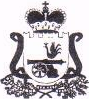 